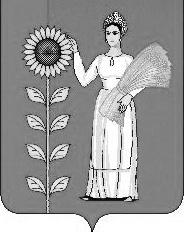 СОВЕТ ДЕПУТАТОВ СЕЛЬСКОГО ПОСЕЛЕНИЯТИХВИНСКИЙ СЕЛЬСОВЕТДобринского муниципального района Липецкой областиРоссийской Федерации10-я сессия VсозываР Е Ш Е Н И Е12.03.2021 г.                           д.Большая Плавица                     № 38– рс  О результатах публичных слушаний по проекту отчета «Об исполнении бюджетасельского поселения Тихвинский сельсовет за 2020 год»Руководствуясь Федеральным законом № 131-ФЗ от 06.10.2003 г. «Об общих принципах организации местного самоуправления в Российской Федерации», Положением «О бюджетном процессе администрации сельского поселения Тихвинский сельсовет Добринского муниципального района Липецкой области Российской Федерации», Уставом сельского поселения, Совет депутатов сельского поселенияРЕШИЛ:1. Принять рекомендации публичных слушаний  по проекту отчета «Об исполнении бюджета сельского поселения Тихвинский сельсовет за 2020 год»(прилагаются).2. Настоящее решение вступает в силу со дня его принятия.Председатель Совета депутатов сельского поселения Тихвинский сельсовет                                                     В.И.МакаричеваПринятырешением Совета депутатов сельского поселения Тихвинский  сельсовет от 12.03.2021 г. № 38-рсРЕКОМЕНДАЦИИ участников публичных слушаний по проекту «Отчет об исполнении бюджета сельского поселения Тихвинский сельсовет за 2020 год»Публичные слушания по проекту «Отчет об исполнении бюджета сельского поселения Тихвинский  сельсовет за 2020 год» проведены в соответствии с Федеральным законом от 6 октября 2003 года №131-ФЗ «Об общих принципах организации местного самоуправления в Российской Федерации», Положением «О порядке организации и проведения публичных слушаний на территории сельского поселения Тихвинский сельсовет».В публичных слушаниях приняли участие депутаты Совета депутатов Добринского муниципального района, депутаты Совета депутатов сельского поселения, руководители предприятий, организаций подведомственной территории.Заслушав и обсудив доклад по проекту «Отчет об исполнении бюджета сельского поселения Тихвинский сельсовет за 2020 год», участники публичных решили:1. Одобрить проект «Отчет об исполнении бюджета сельского поселения Тихвинский сельсовет за 2020 год».2. Рекомендовать:2.1. Администрации сельского поселения:- продолжить работу с налоговыми органами по сокращению недоимки по налоговым платежам, увеличению поступлений в местный бюджет налоговых доходов;- разработать мероприятия по повышению эффективности работы по наращиванию собственной доходной базы местного бюджета, стабилизации экономического положения на территории сельского поселения и созданию условий для эффективной работы предприятий всех форм собственности;- обеспечить прямую взаимосвязь между результатом их использования, внедряя программно-целевые методы бюджетного планирования. Усилить контроль за целевым использованием бюджетных средств;- проанализировать эффективность использования средств, выделенных на реализацию мероприятий поселенческих целевых программ, определяя возможность увеличения ассигнований на их выполнение;- обеспечить контроль за соблюдением главными распорядителями средств местного бюджета требований Федерального закона «О размещении заказов на поставки товаров, выполнение работ и оказание услуг для государственных и муниципальных нужд» с целью обеспечения максимальной экономичности расходования бюджетных средств;- установить бюджет действующих обязательств и бюджет принимаемых обязательств.-2.2. Совету депутатов сельского поселения:принять «Отчет об исполнении бюджета сельского поселения Тихвинский сельсовет за 2020 год».Председательствующийпубличных слушаний                                                       	Б.С.Панин